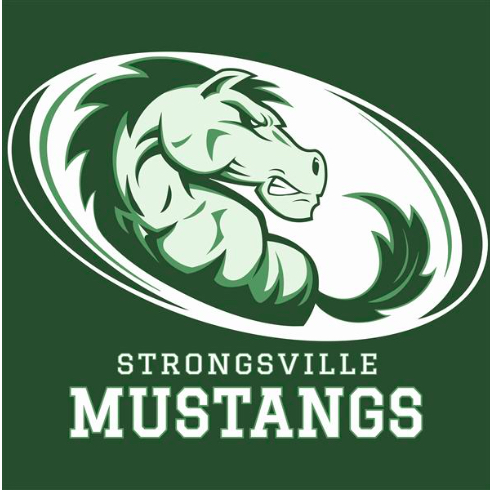 October 14, 2019MEETING AGENDA I.	Call to order16 presentII.	Pledge of AllegianceIII.	President’s Report – Dan MartinThank you to all volunteersBoosters did not sell ad space for banners at football stadiumMoney was raised for teams through concessions at the Brown’s game and car raffleIV.	Vice Presidents’ Report – Keith HousumMedia guide did very well, $25,000.00 in revenue, $7,000.00 in expenses roughly for a total profit of around $18,000.00.Night At The Races is scheduled for February 22,2020, volunteers welcome.V.	 Athletic Director’s Report – Denny Ziegler2 teams placed 1st in the GCC; Volleyball  - 12-2 record and Girl’s Soccer Boy’s Soccer placed 2nd as well as Girl’s Golf Boy’s Golf placed 5th, also earning Michael Lee a trip to ColumbusOHSAA Tournament: Thursday girl’s soccer, Saturday boy’s soccer, volleyball plays Saturday @ 2:30 @ Brunswick, Cross Country has districts @LCCC 11:45 girls, and 1:30 boysGirl’s soccer played in New York this weekend 1-1 tie and lost 3-2 to Maryland.Scorevision ; scoreboards not up to par. Working the last 3 months on a scoreboard project including gyms, softball, and baseball. They started Hudl software. Runs off Apple TV. Can sell advertisements, commercials to fund project. One way for us to be a model program.VI.	Treasurer’s Report – Sarah BassReport presented$44,000.00 committed to team funds.Currently have $151,902, $44,000 committed to teams.$22,000.00 committed to turfVII.	Fundraising Chair’s Report – Robin MickoA. Car Raffle wrap upCar raffle ended, raised 445,400: ½ goes to teams, ½ goes to turf	B. Brown’s Concessions4 games have been filled so far, $15,560 to date.VIII.	Committee Reports	A.	Membership Update – Laura Housum252 members to date, $20,955. Roughly $5,000.00 spent in perks/gifts.IX.	Team Delegate UpdatesGolf is overSoftball coach resigned X.	New BusinessBoard turning over, looking for anyone interested in taking positions available.XI.	Adjournment